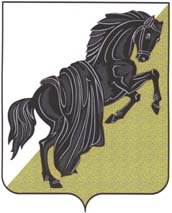 Собрание депутатовКаслинского муниципального районашестого созываЧелябинской областиР Е Ш Е Н И Е от «29» сентября 2020 года №5							г.Касли										Об  избрании заместителя председателя Собрания депутатов Каслинского муниципального районаВ соответствии со статьей 24 Устава Каслинского муниципального района, главой 32 Регламента Собрания депутатов Каслинского муниципального района, учитывая результаты тайного голосования по избранию заместителя председателя Собрания депутатов Каслинского муниципального района  Собрание депутатов Каслинского муниципального района РЕШАЕТ:Утвердить протокол №4 заседания счетной комиссии по избранию заместителя председателя Собрания депутатов Каслинского муниципального района.Считать избранным по результатам тайного голосования заместителем председателя Собрания депутатов Каслинского муниципального района – Конькова Геннадия Николаевича, депутата от избирательного округа №9.Настоящее решение вступает в силу со дня его принятия.Настоящее решение опубликовать в газете «Красное знамя» и разместить на официальных сайтах Собрания депутатов и администрации Каслинского муниципального района в сети «Интернет».Председатель Собрания депутатов	Каслинского муниципального района				      	                  И.М.Дятлов